Dilton Marsh Church of England Primary School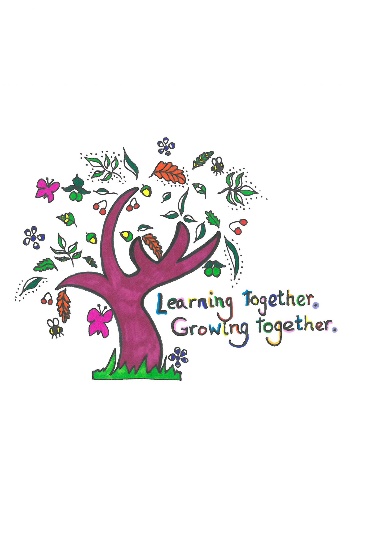 Person Specification for KS2 Class TeacherEssentialDesirableQualificationsQualified teacher statusExperience of KS2Recent in-service trainingEnhanced DBSTraining relevant to KS2Evidence of continuing professional developmentExperienceTeaching experience in KS2 with proven ability as a classroom practitioner (this could include successful student teacher experience)Ability to provide a stimulating and challenging classroom environment for all pupilsHave experience of working with other adults, support staff, teachers and other professionals in the classroomAbility/ambition to lead a curriculum area across the whole schoolExperience of leading a curriculum area.Experience of teaching upper KS2 Experience of intervention workExperience of boosting both higher and lower abilityKnowledge and understandingA working knowledge of the National Curriculum and Early Years Curriculum A commitment and ability to provide a wide range of motivating learning opportunities to meet the individual needs of young childrenCompetent in the use of ICT across the curriculumKnowledge and understanding of effective assessment strategies to inform future learning and teachingCompetent in the use of observational assessment to inform future learningKnowledge of recent and current developments within the KS2An awareness  of safeguarding issuesA well-developed knowledge of a particular curriculum or specialist areaAn understanding of the role of parents and the community, in school improvement and how this can be promoted and developedFamiliarity with the SEN Code of PracticeSkills and personal qualitiesSelf-motivated and hard workingSense of humour and the ability to make learning funAbility to plan, create and organise a safe, happy, challenging, stimulating and effective learning environmentAn enthusiastic, caring and flexible teacherAble to motivate children to achieve their bestA commitment to high standardsAbility to form positive relationships with children, adults and parentsAbility to prioritise and manage time effectivelyAbility to communicate effectively (both orally and in writing)Ability to contribute positively to curriculum development across the schoolWillingness to contribute to all aspects of school life